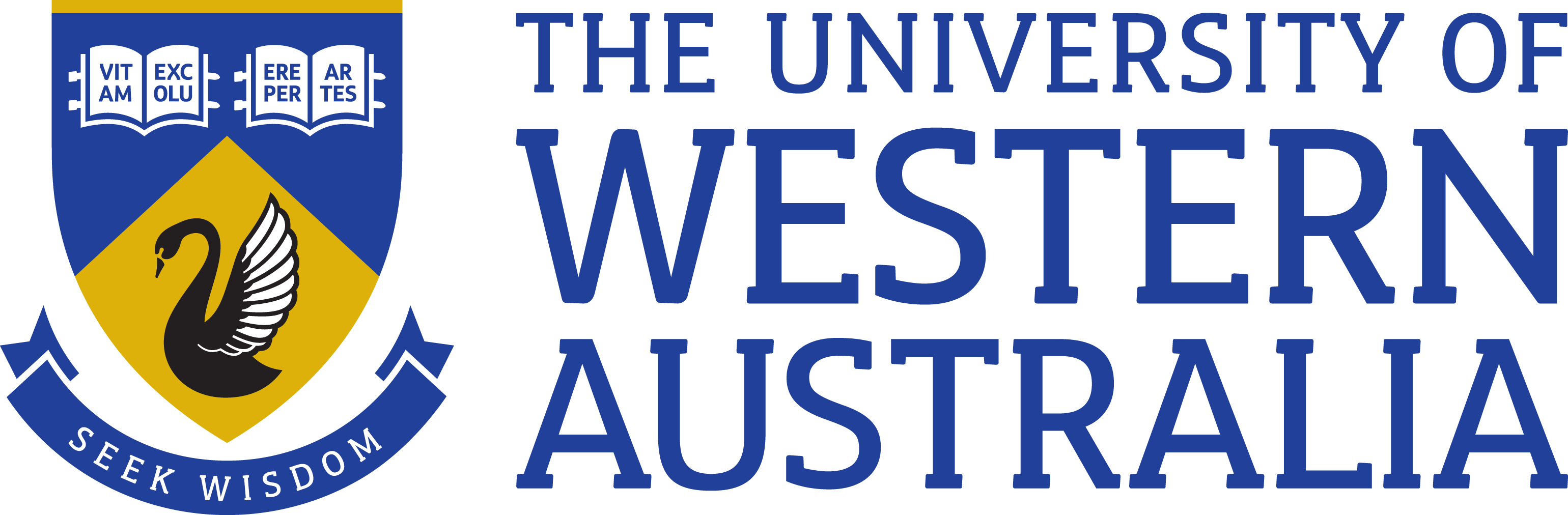 	Position Title:	Education Technologist	Position Classification:	Level 6 (Dual Classification: Level 6 or Level 7)	Position Number:	316819, 316836, 316837, 316838	Faculty/Office:	Deputy Vice-Chancellor (Education)	School/Division:		Centre/Section:	Educational Enhancement Unit (EEU)	Supervisor Title: 	Associate Director (Capability Development)	Supervisor Position Number:	316812
Your work area The Educational Enhancement Unit enables innovation and excellence in teaching and learning across UWA that leads to an improved learning experience and better educational outcomes.  The unit supports the implementation of the University’s Education strategy, through the provision of hands-on support to academic staff, facilitating collaboration and sharing of best practice, harnessing pedagogical expertise and working closely with academic leaders to drive a consistent strategy of educational enhancement.  Reporting StructureReports to: Associate Director, Capability DevelopmentYour role As the appointee to this position you will, under limited direction, provide support to academic staff across the Faculty with the uptake, development and evaluation of pedagogies, technologies and resources to enhance teaching quality and support students learning in coursework degree programs.Key responsibilitiesContribute and assist academics to create coursework content using multimediaProvide support for the LMS and other learning technology systems (excluding technical trouble shooting)Support and train academic staff to increase capacity for autonomous use of learning technologies over timeProvide transitional support to academic colleagues during implementation of new learning technologies or platforms Other duties as directedYour specific work capabilities (selection criteria)A relevant bachelor level qualification or equivalent or higher with substantial experience in educational design in higher education.Demonstrated understanding of contemporary pedagogical theories and practices in higher educationDemonstrated understanding of effective web design, usability and accessibility and how they impact on their user-experienceHighly developed interpersonal, written and oral communication skills including the demonstrated ability to work with a variety of stakeholders at all levels to provide effective support in higher educationDemonstrated ability to think creatively and work positively and collaboratively in a complex environment.Highly developed organisational and project management skills, including the ability to  work independently, prioritise work, meet deadlines and agreed outcomes and plan and implement new initiativesCommitment to continuous learning and a professional approach to workSpecial Requirements (selection criteria)There are no special requirementsCompliance Workplace Health and SafetyAll supervising staff are required to undertake effective measures to ensure compliance with the Occupational Safety and Health Act 1984 and related University requirements (including Safety, Health and Wellbeing Objectives and Targets). All staff must comply with requirements of the Occupational Safety and Health Act and all reasonable directives given in relation to health and safety at work, to ensure compliance with University and Legislative health and safety requirements. Details of the safety obligations can be accessed at http://www.safety.uwa.edu.au Equity and DiversityAll staff members are required to comply with the University’s Code of Ethics and Code of Conduct and Equity and Diversity principles.  Details of the University policies on these can be accessed at http://www.hr.uwa.edu.au/publications/code_of_ethics, http://www.equity.uwa.edu.au	Position Title:	Education Technologist	Position Classification:	Level 7 (Dual Classification: Level 6 or Level 7)	Position Number:	316819, 316836, 316837, 316838	Faculty/Office:	Deputy Vice-Chancellor (Education)	School/Division:		Centre/Section:	Education Enhancement Unit (EEU)	Supervisor Title: 	Associate Director (Capability Development)	Supervisor Position Number:	316812
Your work area The Educational Enhancement Unit enables innovation and excellence in teaching and learning across UWA that leads to an improved learning experience and better educational outcomes.  The unit supports the implementation of the University’s Education strategy, through the provision of hands-on support to academic staff, facilitating collaboration and sharing of best practice, harnessing pedagogical expertise and working closely with academic leaders to drive a consistent strategy of educational enhancement.  Reporting Structure
Reports to: Associate Director, Capability DevelopmentYour role As the appointee to this position you will, under broad direction, provide expertise to support academic staff across the Faculty with the uptake, development and evaluation of pedagogies, technologies and resources to enhance teaching quality and support students learning in coursework degree programs.Key responsibilitiesPartner with academics to create coursework content using multimediaProvide expert support for the LMS and other learning technology systems (excluding technical trouble shooting)Support and train academic staff to increase capacity for autonomous use of learning technologies over timeProvide transitional support to academic colleagues during implementation of new learning technologies or platforms Other duties as directedYour specific work capabilities (selection criteria)A relevant bachelor level qualification or equivalent or higher with extensive experience in educational design in higher education.Demonstrated understanding of contemporary pedagogical theories and practices in higher educationDemonstrated understanding of effective web design, usability and accessibility and how they impact on their user-experienceExcellent interpersonal, written and oral communication skills including the demonstrated ability to work with a variety of stakeholders at all levels to provide effective support in higher educationDemonstrated ability to think creatively and work positively and collaboratively in a complex environment.Excellent organisational and project management skills, including the ability  to  work independently, prioritise work, meet deadlines and agreed outcomes and plan and implement new initiativesCommitment to continuous learning and a scholarly and professional approach to workSpecial Requirements (selection criteria)There are no special requirementsCompliance Workplace Health and SafetyAll supervising staff are required to undertake effective measures to ensure compliance with the Occupational Safety and Health Act 1984 and related University requirements (including Safety, Health and Wellbeing Objectives and Targets). All staff must comply with requirements of the Occupational Safety and Health Act and all reasonable directives given in relation to health and safety at work, to ensure compliance with University and Legislative health and safety requirements. Details of the safety obligations can be accessed at http://www.safety.uwa.edu.au Equity and DiversityAll staff members are required to comply with the University’s Code of Ethics and Code of Conduct and Equity and Diversity principles.  Details of the University policies on these can be accessed at http://www.hr.uwa.edu.au/publications/code_of_ethics, http://www.equity.uwa.edu.au